Page 1 of ___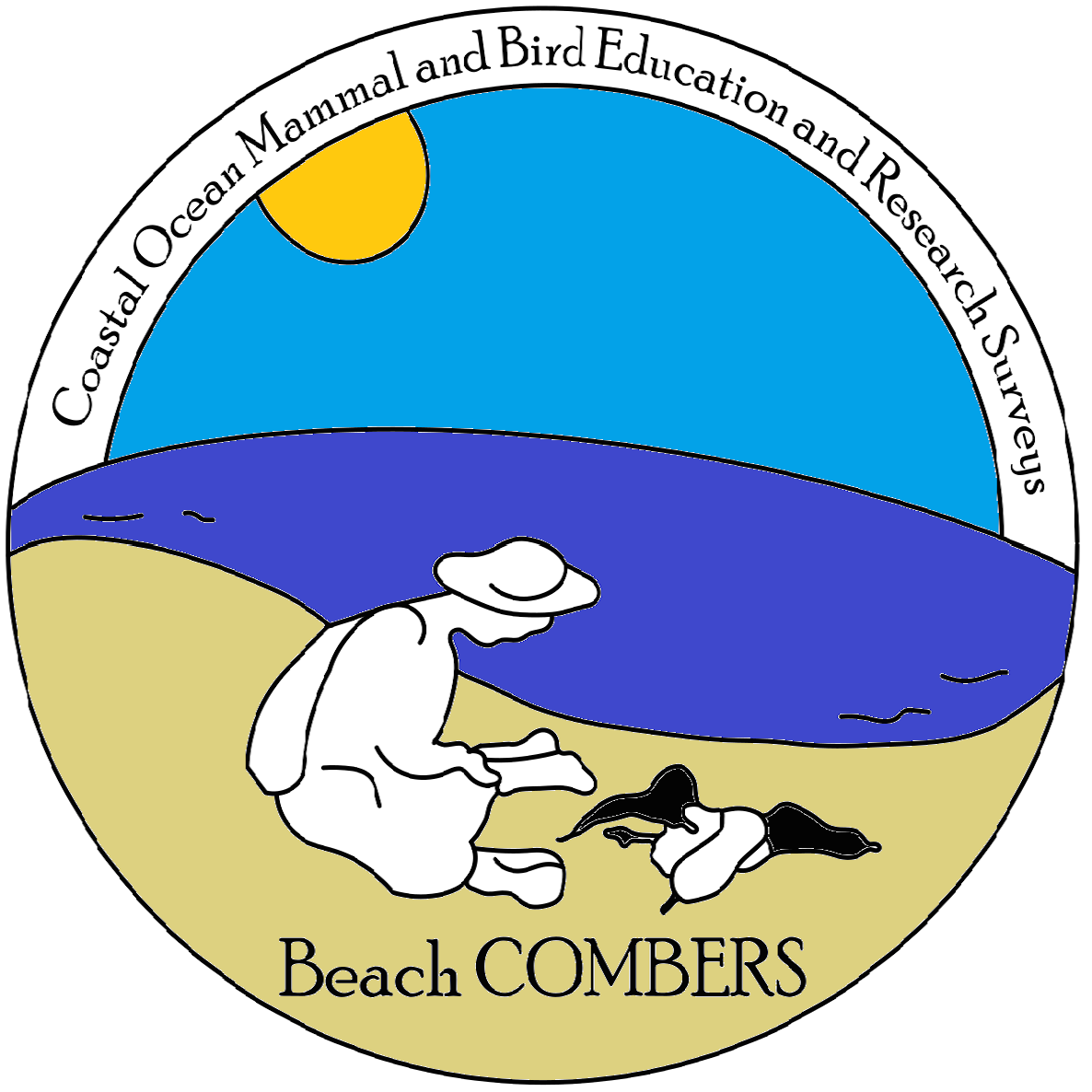 BeachCOMBERS General Data Form(Please use pencil)Return to: BeachCOMBERS-MLML, 8272 Moss Landing Road, Moss Landing, CA 95039Email: beachcombersmb@gmail.com Telephone: (831) 771-4422 October 2016Page ___ of ___    Segment Number: ____  Segment Name: ______________  Recorder: _______________  Date: ______BeachCOMBERS Data Form (please use pencil)Codes for Beached Organism CategoriesReturn to: BeachCOMBERS-MLML, 8272 Moss Landing Road, Moss Landing, CA 95039Email: beachcombersmb@gmail.com Telephone: (831) 771-4422		October 2016Page ___ of ___    Segment Number: ____  Segment Name: ______________  Recorder: _______________  Date: ______BeachCOMBERS Data Form (please use pencil)Return to: BeachCOMBERS-MLML, 8272 Moss Landing Road, Moss Landing, CA 95039Email: beachcombersmb@gmail.com Telephone: (831) 771-4422		October 2016Page ___ of ___    Segment Number: ____  Segment Name: ______________  Recorder: _______________  Date: ______BeachCOMBERS Data Form (please use pencil)Return to: BeachCOMBERS-MLML, 8272 Moss Landing Road, Moss Landing, CA 95039Email: beachcombersmb@gmail.com Telephone: (831) 771-4422		October 2016Date ____________________Date ____________________Time dedicated to the survey (minutes)Time dedicated to the survey (minutes)Time dedicated to the survey (minutes)Time dedicated to the survey (minutes)Surveyor NamesSurveyor NamesSurvey TravelOnline Data entryOther______________________________ ____________________________________________________________ ___________________________________ __________ __________ __________ _____Beach Segment Number __________                      Start time __________ End time __________Segment name ___________________________________________________________   Up-coast boundary ________________________________________________________   Down-coast boundary ______________________________________________________Beach Segment Number __________                      Start time __________ End time __________Segment name ___________________________________________________________   Up-coast boundary ________________________________________________________   Down-coast boundary ______________________________________________________Beach Segment Number __________                      Start time __________ End time __________Segment name ___________________________________________________________   Up-coast boundary ________________________________________________________   Down-coast boundary ______________________________________________________Beach Segment Number __________                      Start time __________ End time __________Segment name ___________________________________________________________   Up-coast boundary ________________________________________________________   Down-coast boundary ______________________________________________________Beach Segment Number __________                      Start time __________ End time __________Segment name ___________________________________________________________   Up-coast boundary ________________________________________________________   Down-coast boundary ______________________________________________________Beach Segment Number __________                      Start time __________ End time __________Segment name ___________________________________________________________   Up-coast boundary ________________________________________________________   Down-coast boundary ______________________________________________________Weather:sunny__  overcast__  drizzle__  rain__Wind: calm__  light__  moderate__  strong__Called in Mammals: Yes__  No__Entered on-line: Yes__  No__Shoreline Oil and Tar ball Observations:Shoreline Oil and Tar ball Observations:Shoreline Oil and Tar ball Observations:Shoreline Oil and Tar ball Observations:Shoreline Oil and Tar ball Observations:General comments (oiled wildlife, samples collected, unusual sightings, additional surveyors, etc.):________________________________________________________________________________________________________________________________________________________________________________________________________________________________________________________________________________________________________________________________________________________________________________________________________________________________________________________________________________________________________________________________________________________________________________________________________________________________________________General comments (oiled wildlife, samples collected, unusual sightings, additional surveyors, etc.):________________________________________________________________________________________________________________________________________________________________________________________________________________________________________________________________________________________________________________________________________________________________________________________________________________________________________________________________________________________________________________________________________________________________________________________________________________________________________________General comments (oiled wildlife, samples collected, unusual sightings, additional surveyors, etc.):________________________________________________________________________________________________________________________________________________________________________________________________________________________________________________________________________________________________________________________________________________________________________________________________________________________________________________________________________________________________________________________________________________________________________________________________________________________________________________General comments (oiled wildlife, samples collected, unusual sightings, additional surveyors, etc.):________________________________________________________________________________________________________________________________________________________________________________________________________________________________________________________________________________________________________________________________________________________________________________________________________________________________________________________________________________________________________________________________________________________________________________________________________________________________________________General comments (oiled wildlife, samples collected, unusual sightings, additional surveyors, etc.):________________________________________________________________________________________________________________________________________________________________________________________________________________________________________________________________________________________________________________________________________________________________________________________________________________________________________________________________________________________________________________________________________________________________________________________________________________________________________________General comments (oiled wildlife, samples collected, unusual sightings, additional surveyors, etc.):________________________________________________________________________________________________________________________________________________________________________________________________________________________________________________________________________________________________________________________________________________________________________________________________________________________________________________________________________________________________________________________________________________________________________________________________________________________________________________Toe ClippingToe ClippingToe ClippingExternalOilWhereSpeciesConditionSexAge#feetprev.postScavengedFindingOiledExtentOiledPhotoTagCommentsCondition:1 (live dying). 2 (fresh dead), 3 (decomposing), 4 (dried, mummified), U (unknown)Sex:F (female), M (male), U (unknown)Age:HY (hatch year), AHY (after hatch year), FY (1st year), SY (2nd year), TY (3rd year),IM (immature/juvenile), AD (adult), PC (pup, newly hatched chick/egg, or calf), U Toe Clipping:Number of Feet: Indicate number of feet for birds, marine mammals always = XPrevious indicates number of toes clipped (birds) or pieces of twine (marine mammals) when you encountered the animal.  Post indicates number of toes clipped/pieces of twine when you left.  Leave blank if no toes to clip.  Put 6 if all toes have been clipped on bird with two feet. Put 8 if all toes have been clipped on bird with one foot. Put 9 if animal is collected.  Use comments if necessary.Scavenged:Y (yes), N (no), U (unknown)External Finding:1 (shot), 2 (tangled in fishing net/line), 3 (tangled in plastic), 4 (unknown), 5 (oil), 6 (shark), 7(other-write in notes)Oiled:Y (yes), N (no), U (unknown)Oil Extend:1 (small globule, <2% of body), 2 (2-33% of body), 3 (34-66% of body), 4 (67-100% of body)Where Oiled:1 (dorsal only), 2 (ventral only), 3 (entire body), 4 (head only), 5 (feet only) 6 (wings/flippers only) 7 (other)Photo:Y (yes), N (no)Tag:Y (yes), N (no)Comments:Indicate number, color, and location of any tags present. Note special conditions or collection details. For marine mammals, record standard length (cm; indicate actual or estimated) and GPS position in decimal degrees (36.xxxx, 121.xxxx). Report live marine mammals by region: TMMC 805-771-8300 (Morro, SLO), TMMC 831-633-6298 (Monterey), CIMWI 805-567-1505 (SB, Ventura), MMCC 310-548-5677 (LA). Report dead marine mammals by region: MLML 831-771-4422 (Monterey), LML 831-212-1272 (SC). Report dead cetaceans in SLO, SB, and Ventura Counties to CICRU: 805-896-0858. Report dead sea otters by region: 831-212-7010 (Santa Cruz), 831-648-4840 (Monterey), 831-927-3893 (Big Sur), 805-772-1135 (SLO, south). Additional numbers can be found at beachcombers.mlml.calstate.edu/report-a-stranding. Please report within 24 hours.Toe ClippingToe ClippingToe ClippingExternalOilWhereSpeciesConditionSexAge#feetprev.postScavengedFindingOiledExtentOiledPhotoTagCommentsToe ClippingToe ClippingToe ClippingExternalOilWhereSpeciesConditionSexAge#feetprev.postScavengedFindingOiledExtentOiledPhotoTagComments